PREFEITURA MUNICIPAL DE SANTA TEREZA DO OESTESECRETARIA MUNICIPAL DE EDUCAÇÃOPROGRAMA MUNICIPAL DE ALIMENTAÇÃO ESCOLAR – PMAE	CARDÁPIO	Etapa de Ensino – Educação Infantil Creche/ Zona – Urbana / Faixa etária – 5 a 11 meses / Período – Parcial / 2023Consistência ALIMENTO PASTOSO de 5 a 7 meses  (alimentos amassados com o garfo e desfiados)Consistência  ALIMENTO MAIS FIRME E PEDAÇOS PEQUENOS 8 a 11mesesObservações:Cardápio sujeito a alterações Cardápio elaborado conforme Resolução nº06, de 08 de maio de 2020PREFEITURA MUNICIPAL DE SANTA TEREZA DO OESTESECRETARIA MUNICIPAL DE EDUCAÇÃOPROGRAMA MUNICIPAL DE ALIMENTAÇÃO ESCOLAR – PMAE	CARDÁPIO	Etapa de Ensino – Educação Infantil Creche/ Zona – Urbana / Faixa etária – 5 a 11 meses / Período – Parcial / 2023Consistência ALIMENTO PASTOSO de 5 a 7 meses  (alimentos amassados com o garfo e desfiados)Consistência  ALIMENTO MAIS FIRME E PEDAÇOS PEQUENOS 8 a 11mesesObservações:Cardápio sujeito a alterações Cardápio elaborado conforme Resolução nº06, de 08 de maio de 2020PREFEITURA MUNICIPAL DE SANTA TEREZA DO OESTESECRETARIA MUNICIPAL DE EDUCAÇÃOPROGRAMA MUNICIPAL DE ALIMENTAÇÃO ESCOLAR – PMAE	CARDÁPIO	Etapa de Ensino – Educação Infantil Creche/ Zona – Urbana / Faixa etária – 5 a 11 meses / Período – Parcial / 2023Consistência ALIMENTO PASTOSO de 5 a 7 meses  (alimentos amassados com o garfo e desfiados)Consistência  ALIMENTO MAIS FIRME E PEDAÇOS PEQUENOS 8 a 11mesesObservações:Cardápio sujeito a alterações Cardápio elaborado conforme Resolução nº06, de 08 de maio de 2020PREFEITURA MUNICIPAL DE SANTA TEREZA DO OESTESECRETARIA MUNICIPAL DE EDUCAÇÃOPROGRAMA MUNICIPAL DE ALIMENTAÇÃO ESCOLAR – PMAE	CARDÁPIO	Etapa de Ensino – Educação Infantil Creche/ Zona – Urbana / Faixa etária – 5 a 11 meses / Período – Parcial / 2023Consistência ALIMENTO PASTOSO de 5 a 7 meses  (alimentos amassados com o garfo e desfiados)Consistência  ALIMENTO MAIS FIRME E PEDAÇOS PEQUENOS 8 a 11mesesObservações:Cardápio sujeito a alterações Cardápio elaborado conforme Resolução nº06, de 08 de maio de 2020PREFEITURA MUNICIPAL DE SANTA TEREZA DO OESTESECRETARIA MUNICIPAL DE EDUCAÇÃOPROGRAMA MUNICIPAL DE ALIMENTAÇÃO ESCOLAR – PMAE	CARDÁPIO	Etapa de Ensino – Educação Infantil Creche/ Zona – Urbana / Faixa etária – 5 a 11 meses / Período – Parcial / 2023
Consistência ALIMENTO PASTOSO de 5 a 7 meses  (alimentos amassados com o garfo e desfiados)Consistência  ALIMENTO MAIS FIRME E PEDAÇOS PEQUENOS 8 a 11mesesObservações:Cardápio sujeito a alterações Cardápio elaborado conforme Resolução nº06, de 08 de maio de 2020.PREFEITURA MUNICIPAL DE SANTA TEREZA DO OESTESECRETARIA MUNICIPAL DE EDUCAÇÃOPROGRAMA MUNICIPAL DE ALIMENTAÇÃO ESCOLAR – PMAE	CARDÁPIO	Etapa de Ensino – Educação Infantil Creche/ Zona – Urbana / Faixa etária – 5 a 11 meses / Período – Parcial / 2023
Consistência ALIMENTO PASTOSO de 5 a 7 meses  (alimentos amassados com o garfo e desfiados)Consistência  ALIMENTO MAIS FIRME E PEDAÇOS PEQUENOS 8 a 11mesesObservações:Cardápio sujeito a alterações Cardápio elaborado conforme Resolução nº06, de 08 de maio de 2020PREFEITURA MUNICIPAL DE SANTA TEREZA DO OESTESECRETARIA MUNICIPAL DE EDUCAÇÃOPROGRAMA MUNICIPAL DE ALIMENTAÇÃO ESCOLAR – PMAE	CARDÁPIO	Etapa de Ensino – Educação Infantil Creche/ Zona – Urbana / Faixa etária – 5 a 11 meses / Período – Parcial / 2023
Consistência ALIMENTO PASTOSO de 5 a 7 meses  (alimentos amassados com o garfo e desfiados)Consistência  ALIMENTO MAIS FIRME E PEDAÇOS PEQUENOS 8 a 11mesesObservações:Cardápio sujeito a alterações Cardápio elaborado conforme Resolução nº06, de 08 de maio de 2020PREFEITURA MUNICIPAL DE SANTA TEREZA DO OESTESECRETARIA MUNICIPAL DE EDUCAÇÃOPROGRAMA MUNICIPAL DE ALIMENTAÇÃO ESCOLAR – PMAE	CARDÁPIO	Etapa de Ensino – Educação Infantil Creche/ Zona – Urbana / Faixa etária – 5 a 11 meses / Período – Parcial / 2023
Consistência ALIMENTO PASTOSO de 5 a 7 meses  (alimentos amassados com o garfo e desfiados)Consistência  ALIMENTO MAIS FIRME E PEDAÇOS PEQUENOS 8 a 11mesesObservações:Cardápio sujeito a alterações Cardápio elaborado conforme Resolução nº06, de 08 de maio de 2020REFEIÇÕES2ª feira02/103ª feira                   03/104ª feira04/105ª feira	05/10	6ª feira06/10Café da manhãHorário:8:00hFormula infantilFormula infantilFormula InfantilFormula infantilFormula infantilLanche da manhã 9:00hFruta amassada Fruta amassadaFruta amassadaFruta amassadaFruta amassadaAlmoçoHorário:10:45hPapa de batata, cenoura, beterraba e ovo cozidoPapa de arroz, feijão, carne moída cenoura e brócolisPapa de batata, cenoura, lentilha e frangoPapa de arroz, feijão, abóbora e ovo cozidoPapa de arroz, cenoura, abobrinha, feijão e frangoLanche da tarde IHorário:14:00hFormula infantilFormula infantilFormula InfantilFormula infantilFormula infantilLanche da tarde II15:00hFruta amassadaFruta amassadaFruta amassadaFruta amassadaFruta amassadaJantarHorário:16:20hPapa de batata, cenoura, beterraba e ovo cozidoPapa de canjiquinha, carne bovina, brócolis e cenouraPapa de batata, cenoura, lentilha e frangoPapa de arroz, feijão, abóbora e ovo cozidoPapa de arroz, cenoura, abobrinha, feijão e frangoREFEIÇÕES2ª feira09/103ª feira                   10/10	4ª feira11/105ª feira	12/106ª feira13/10Café da manhãHorário:8:00hFormula infantilFormula infantilFormula InfantilFERIADORECESSOLanche da manhã 9:00hFruta amassada Fruta amassadaFruta amassadaFERIADORECESSOAlmoçoHorário:10:45hPapa de arroz, feijão, couve flor e  ovo cozidoPapa de arroz, feijão, cenoura, carne suína e couve folhaPapa de batata, abóbora, beterraba e frango moídoFERIADORECESSOLanche da tarde IHorário:14:00hFormula infantilFormula infantilFormula InfantilFERIADORECESSOLanche da tarde II15:00hFruta amassadaFruta amassadaFruta amassadaFERIADORECESSOJantarHorário:16:20hPapa de arroz, feijão, couve flor e  ovo cozidoPapa de arroz, feijão, cenoura, carne suína e couve folhaPapa de batata, abóbora, beterraba e frango moídoFERIADORECESSOREFEIÇÕES2ª feira16/103ª feira                   17/10	4ª feira18/105ª feira	19/10	6ª feira20/10Café da manhãHorário:8:00hFormula infantilFormula infantilFormula InfantilFormula infantilFormula infantilLanche da manhã 9:00hFruta amassada Fruta amassadaFruta amassadaFruta amassadaFruta amassadaAlmoçoHorário:10:45hPapa de arroz, feijão, beterraba e ovo cozidoPapa de arroz, feijão, cenoura, brócolis e carne bovinaPapa de Arroz, lentilha, peixe, abóboraPapa de arroz, cenoura, abobrinha, feijão e frangoPapa de batata, beterraba, abobrinha, feijão e ovo cozidoLanche da tarde IHorário:14:00hFormula infantilFormula infantilFormula InfantilFormula infantilFormula infantilLanche da tarde II15:00hFruta amassadaFruta amassadaFruta amassadaFruta amassadaFruta amassadaJantarHorário:16:20hPapa de arroz, feijão, beterraba e ovo cozidoPapa de Polenta mole, carne bovina e beterrabaSopa de legumes (batata, abóbora, couve flor) frango e macarrãoPapa de arroz, cenoura, abobrinha, feijão e frangoPapa de batata, beterraba, abobrinha, feijão e ovo cozidoREFEIÇÕES2ª feira23/103ª feira                   24/104ª feira25/105ª feira	26/10	6ª feira27/10Café da manhãHorário:8:00hFormula infantilFormula infantilFormula InfantilFormula infantilFormula infantilLanche da manhã 9:00hFruta amassada Fruta amassadaFruta amassadaFruta amassadaFruta amassadaAlmoçoHorário:10:45hPapa de arroz, feijão, beterraba e ovo cozidoPapa de arroz,  feijão, carne bovina, cenouraPapa de batata, cenoura, lentilha e frangoPapa de arroz, abóbora, feijão e carne suínaPapa de arroz, cenoura, abobrinha, beterraba cozida e feijão Lanche da tarde IHorário:14:00hFormula infantilFormula infantilFormula InfantilFormula infantilFormula infantilLanche da tarde II15:00hFruta amassadaFruta amassadaFruta amassadaFruta amassadaFruta amassadaJantarHorário:16:20hSopa de legumes (batata, abóbora, couve flor) frango e macarrão caseiroPapa de canjiquinha, carne bovina moída e cenoura cozidaPapa de batata, cenoura, lentilha e frangoPapa de arroz, abóbora, feijão e carne suínaPapa de arroz, cenoura, abobrinha, beterraba cozida e feijãoREFEIÇÕES2ª feira30/103ª feira                   31/104ª feira01/115ª feira	02/116ª feira03/11Café da manhãHorário:8:00hFormula infantilFormula infantilFormula InfantilFERIADORECESSOLanche da manhã 9:00hFruta amassada Fruta amassadaFruta amassadaFERIADORECESSOAlmoçoHorário:10:45hPapa de arroz, feijão, cenoura, abobrinha, feijão e ovo cozidoPapa de batata, beterraba, feijão e carne bovina desfiadaArrozPapa de arroz, abóbora, lentilha e frangoFERIADORECESSOLanche da tarde IHorário:14:00hFormula infantilFormula infantilFormula InfantilFERIADORECESSOLanche da tarde II15:00hFruta amassadaFruta amassadaFruta amassadaFERIADORECESSOJantarHorário:16:20hPapa de arroz, feijão, cenoura, abobrinha, feijão e ovo cozidoPapa de polenta, beterraba e carne bovinaPapa de arroz, abóbora, lentilha e frangoFERIADORECESSOREFEIÇÕES2ª feira13/113ª feira14/114ª feira15/115ª feira	16/11	6ª feira17/11Café da manhãHorário:8:00hFormula infantilFormula infantilFERIADOFormula infantilFormula infantilLanche da manhã 9:00hFruta amassada Fruta amassadaFERIADOFruta amassadaFruta amassadaAlmoçoHorário:10:45hPapa de arroz, batata, feijão e ovo cozidoPapa de arroz, cenoura cozida, feijão e carne suínaFERIADOPapa de arroz, mandioca, feijão, carne bovina e repolhoPapa de batata, abóbora, beterraba e feijãoLanche da tarde IHorário:14:00hFormula infantilFormula infantilFERIADOFormula infantilFormula infantilLanche da tarde II15:00hFruta amassadaFruta amassadaFERIADOFruta amassadaFruta amassadaJantarHorário:16:20hPapa de arroz, batata, feijão e ovo cozidoPapa de polenta, carne suína e beterrabaFERIADOPapa de arroz, mandioca, feijão, carne bovina e repolhoPapa de batata, abóbora, beterraba e feijãoREFEIÇÕES2ª feira20/113ª feira                   21/114ª feira22/115ª feira	23/11		6ª feira24/11Café da manhãHorário:8:00hFormula infantilFormula infantilFormula InfantilFormula infantilFormula infantilLanche da manhã 9:00hFruta amassada Fruta amassadaFruta amassadaFruta amassadaFruta amassadaAlmoçoHorário:10:45hPapa de arroz, beterraba, feijão e ovo cozidoPapa de arroz, feijão, cenoura e carne bovina moídaPapa de arroz, lentilha, batata, cenoura e frangoPapa de arroz, feijão, abóbora, carne suína e repolhoPapa de arroz, cenoura, abobrinha, feijão e carne bovinaLanche da tarde IHorário:14:00hFormula infantilFormula infantilFormula InfantilFormula infantilFormula infantilLanche da tarde II15:00hFruta amassadaFruta amassadaFruta amassadaFruta amassadaFruta amassadaJantarHorário:16:20hSopa de legumes (batata, abóbora, couve flor) frango e macarrão caseiroPapa de canjiquinha, caren bovina, cenoura cozida e repolhoPapa de arroz, lentilha, batata, cenoura e frangoPapa de arroz, feijão, abóbora, carne suína e repolhoPapa de arroz, cenoura, abobrinha, feijão e carne bovinaREFEIÇÕES2ª feira27/113ª feira                   28/114ª feira29/115ª feira30/11Café da manhãHorário:8:00hFormula infantilFormula infantilFormula InfantilFormula InfantilLanche da manhã 9:00hFruta amassada Fruta amassadaFruta amassadaFruta amassadaAlmoçoHorário:10:45hPapa de arroz, feijão, couve flor, cenoura e ovo cozidoPapa de arroz, feijão, abóbora e carne bovinaPapa de arroz, lentilha, abobrinha, frango moído e cenouraPapa de batata, abóbora, beterraba e feijãoLanche da tarde IHorário:14:00hFormula infantilFormula infantilFormula InfantilFormula InfantilLanche da tarde II15:00hFruta amassadaFruta amassadaFruta amassadaFruta amassadaJantarHorário:16:20hPapa de arroz, feijão, couve flor, cenoura e ovo cozidoPapa de polenta, abóbora e  carne bovina Sopa de legumes (cenoura, batata, abobrinha) frango e macarrão caseiroPapa de batata, abóbora, beterraba e feijão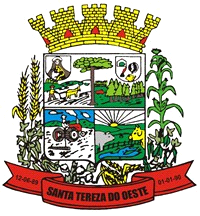 